Схемапроезда к отелю «AZIMUT Отель Сибирь»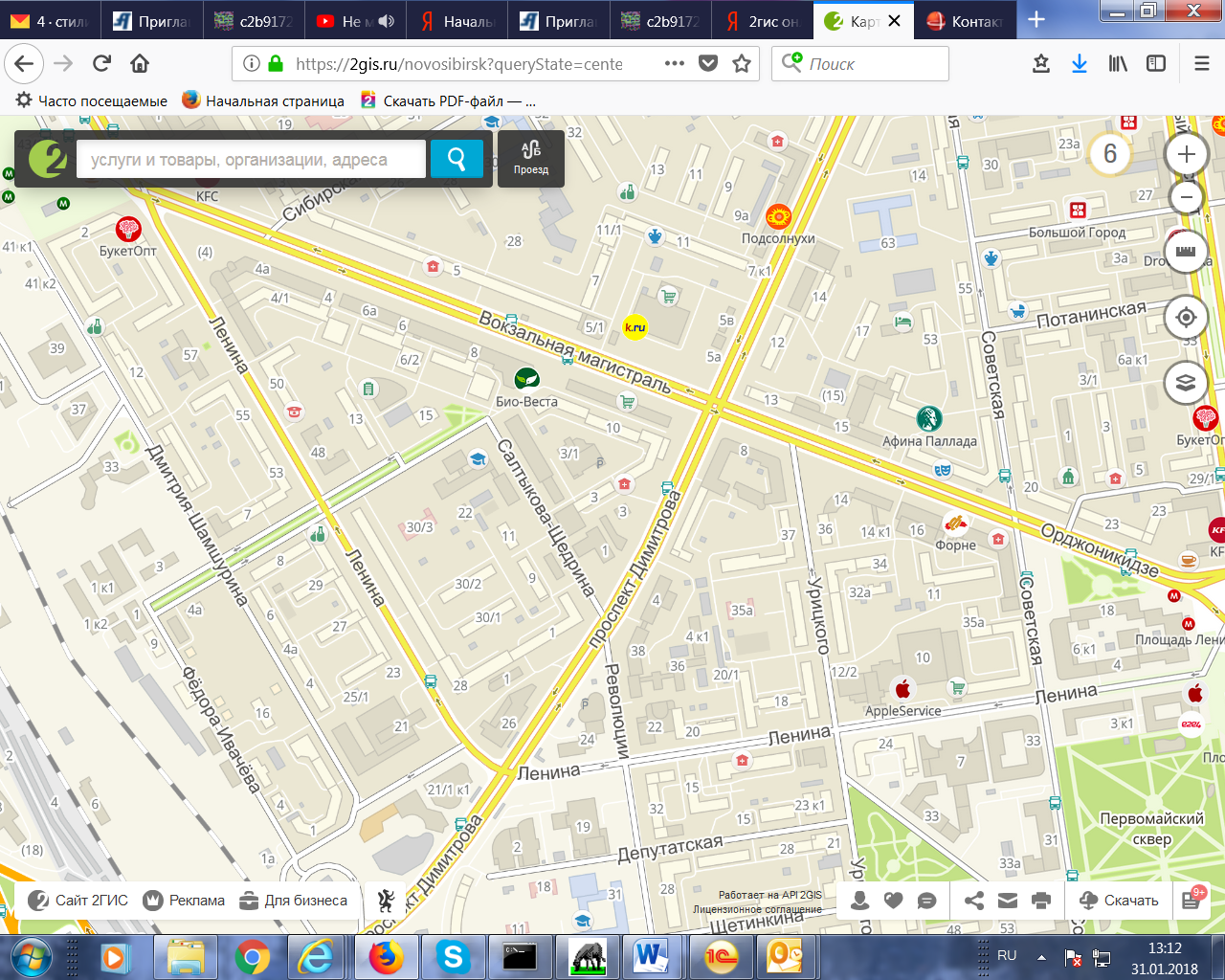 